運動会めあて・振り返りカード　　年　　組　名前　　　　　　　　　　　　　○今年度の運動会のテーマ〇自分のめあて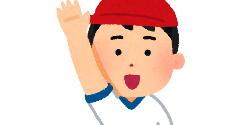 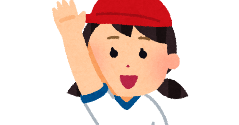 ○練習を振り返ろう（できたら色をぬろう！）○運動会を振り返ろう！月　　日　月　　日　月　　日　月　　日月　　日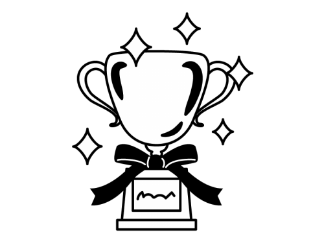 